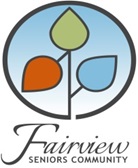 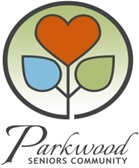 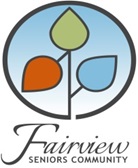 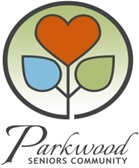 Fairview and Parkwood CommunitIESParkwood - Operational Plan - 2020 Overarching GoalsTo continue organizational practice and growth with a focus on:Championing the Conversation – (throughout the year)Embracing a culture of kindnessEmbracing kindness through resident transitionsEmbracing the “Walk the Kindness Way” trekKINDNESS TO TEAM KINDNESS TO TEAM KINDNESS TO TEAM KINDNESS TO TEAM KINDNESS TO TEAM Parkwood will engage with the team to embrace a culture of kindness. Parkwood will engage with the team to embrace a culture of kindness. Parkwood will engage with the team to embrace a culture of kindness. Parkwood will engage with the team to embrace a culture of kindness. Parkwood will engage with the team to embrace a culture of kindness. ObjectivesAction PlanLeadDateMeasurementNational Kindness Day Will be recognised with an event TBD.Kindness CommitteeNovember 13, 2021 CommentsEngage front line team members in the culture of kindness To help team members understand kindness, Kindness Mentors will introduce a new monthly kindness characteristic for 12 consecutive months. Kindness Mentors will engage with team members through huddles, one-calls, iTacit messages, and newsletter articles Missives will be utilizedKindness board will be established for staff to share how they lived the theme for the month, or witnessed others live the theme (consider prize for participation)Kindness Mentors will have a colour coded name tag; team members will know who they can approach with questions Incorporate Kindness Section into the Employee Handbook to share the Kindness Culture with new team members Kindness MentorsJoanne GentileJen KingLaura GormanAlan CookEmily LamprechtRianne Joanne G./Emily L.Office -Emily L.Jen KingMay 2021, monthly for 12 monthsMay 8, 2021May 8 2021May 8, 2021May 31, 2021Participation Completion of 12 Characteristics Evaluation Employee ParticipationInitiated Conversation with staff and mentorsCommunity Initiative Fall Event- Parkwood Cares Events for the greater communitySocial Committee/Kindness Committee/Leadership SupportSeptember/October 2021ParticipationComments/FeedbackCommunity Initiative??Accreditation Canada – Celebration Event to thank everyone for their hard workResource Team Leadership TeamFriday October 8thSuccessful Accreditation Resultkindness through transitions kindness through transitions kindness through transitions kindness through transitions kindness through transitions Parkwood will integrate a culture of kindness for residents and families/loved ones during times of transition. Parkwood will integrate a culture of kindness for residents and families/loved ones during times of transition. Parkwood will integrate a culture of kindness for residents and families/loved ones during times of transition. Parkwood will integrate a culture of kindness for residents and families/loved ones during times of transition. Parkwood will integrate a culture of kindness for residents and families/loved ones during times of transition. ObjectivesAction PlanLeadDateMeasurementKindness at AdmissionMeet or speak with family beforeInvite family to join for lunch together with resident in the dining room (post Covid)One dedicated nurse for the entire admission process.  Family council outreach- present at Family council as a request.Resident Buddy for RHWelcome organizer box?? – cellophane wrapped, welcome poster and card from staff, day to day items personal hygieneRecreation team to support resident directed welcome baskets- RH/Garden Home residents create and package, card attached saying lovingly provided by Suites residentsName tags for new residents – consent required by new resident, first name only.Michelle/Christine Recreation TeamNursing TeamChristineSuites ResidentsRecreation RH and LTC to work together to prepare welcome bags.  Include residents from RH/Garden Homes to prepareAlan/ StellaTo be implementedJune 2021June 2021Resident Family feedback/surveyFamily Council agreement and participationRH Resident Participation and FeedbackKindness at End-of-Life What do we do well?Connect and recognize at end of lifeQuilt as body is taken out by funeral homePrayer with transition to funeral homeDebriefing with staff following deathVirtual attendance at bedsideEnd of life committee meetingsMeal for family while sitting vigilImprovements we can make:Reach out to family following the passing of their loved one (card)Cards for families and staff to sign to send to grieving family. – Place remembrance candle and card in swabbing clinic for all to sign.Share a paper with staff to write down memories etc… then share paper at memorial and give to familyProvide link on iTacit to funeral home for staff to share condolences Address our fears staff burnout and the normalcy of end of life. Reach out to community supports for staff.Fundamentals of Hospice Palliative Care, CAPCE, AAPCE education opportunity for team membersInclude residents in the process and knowledge transfer in end of life discussion.Alan/Palliative Care CommitteeAll to participate, Alan to organizeAlan/Joanne Supported by RH residents.AlanAlanJoanne Gentile reach out to HPC for possible webinar session.Chris Bigelow will share detailsPhysician, Chaplain, Nursing LeadershipOngoingJune/July 2021June/July 2021May 2021TBDTBDAdmission or soon after - NursingAlan- care conferenceCurrent PractiseFamily feedback/Family surveyFamily feedbackParticipation from staff, families and residentsFamily feedbackIncreased staff certification within the homeFeed back from familiesKINDNESS TO Community KINDNESS TO Community KINDNESS TO Community KINDNESS TO Community KINDNESS TO Community Parkwood will support the “Walk the Kindness Way” trek in September 2021Parkwood will support the “Walk the Kindness Way” trek in September 2021Parkwood will support the “Walk the Kindness Way” trek in September 2021Parkwood will support the “Walk the Kindness Way” trek in September 2021Parkwood will support the “Walk the Kindness Way” trek in September 2021ObjectivesAction PlanLeadDateMeasurementStart Line Celebration The Kindness Mentors will support the “Walk the Kindness Way” trek by providing a ‘Start Line Celebration’ and or support through out the dayInvolve Board Members, residents and families/friends, Eastgate community Create a fun celebration -Host a BreakfastLeading up to Start, this summer – trail inside the home/around outside of the home, for residents to walk/log km’sKindness Mentors,Leadership TeamParkwood TeamKindness Committee, Leadership TeamKindness MentorsRecreation TeamSeptember 26, 2021 July, AugustDay of EventSummerCompletion of Celebration Comments from participantsResident Feedback and ParticipationFunds Raised Community Initiative End of Covid EventRecreation and Leadership teamTBDAttendance, comments